Январь4 января (пятница), автобус, м. «Таганская-кольцевая», 8.45г. ТАРУСА – древний русский город на берегу Оки. Церковь Петра и Павла. Музей М.Цветаевой, Картинная галерея, Музей К.Паустовского. Городской сад, памятники М.Цветаевой и Б.Ахмадулиной. Храм Воскресения Христова. Игумнов овраг, святой источник, купальня, часовня Боголюбской иконы Божией Матери.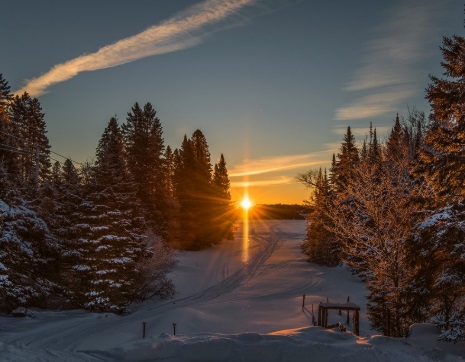 12 января (суббота), м. «Шаболовская», 10.30Донской монастырь – История и святыни монастыря. Храмы и некрополь. 13 января (воскресение), м. «Маяковская», 10.30Музей музыкальной культуры им. М.Глинки – в экспозиции «Музыкальные инструменты народов мира» представлено свыше 700 традиционных и профессиональных музыкальных инструментов народов России и стран Европы, Азии, Америки, Африки, Австралии. Современные мультимедийные средства помогают посетителям узнать интересные факты из истории инструментов, услышать их звучание.20 января (воскресение), м. «Каширская», 11.30Дворец Алексея Михайловича в Коломенском – Дворец был построен во второй половине XVII века. В 2010 году была возведена историческая копия дворца в натуральную величину. Фасады и общая планировка точно повторяют исходное сооружение XVII столетия благодаря сохранившимся планам и обмерам.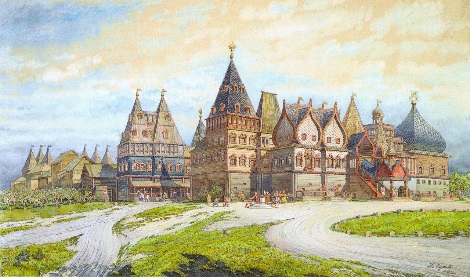 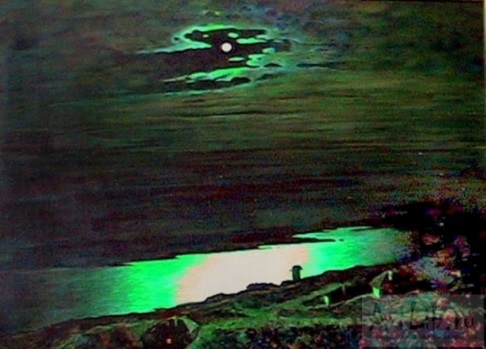 22 января (вторник), м. «Третьяковская», 12.00Третьяковская галерея в Лаврушинском переулкеВыставка Архипа Куинджи – одного из ярчайших отечественных художников, мастера пейзажной живописи 8 (910) 4567-003     Ostrov1429@bk.ru